IEEE P802.11
Wireless LANsRevision HistoryR0 – initial versionR1 – highlighted resolutions discussed on 13 August telecon. Green = general agreement/no comments. Yellow = changes discussed. Additional resolutions developed.CID 24002Context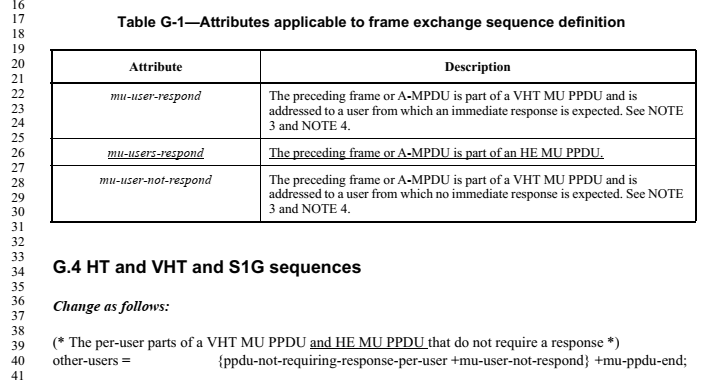 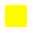 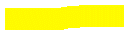 Proposed ResolutionREVISEDAgree in principle. Change the Description for mu-user-not-respond in Table G-1 to read:“The preceding frame or A-MPDU is part of a VHT MU PPDU or HE MU PPDU and is addressed to a user from which no immediate response is expected. See NOTE 3 and NOTE 4.”CID 24033DiscussionThe comment points out that the term 6 GHz STA is used in the main body of the spec, but that the term has not been defined. This was true in D6.0, but the resolution to #24254 adds such a definition (42.53 in D6.1):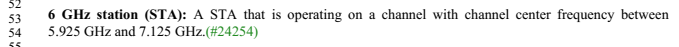 Proposed ResolutionREVISEDAgree in principle. TGax editor to add the definition for a 6 GHz STA from 11-20/0450r4.Note to TGax editor: this change has been made with the resolution to #24254CID 24526On page 458 in D6.0: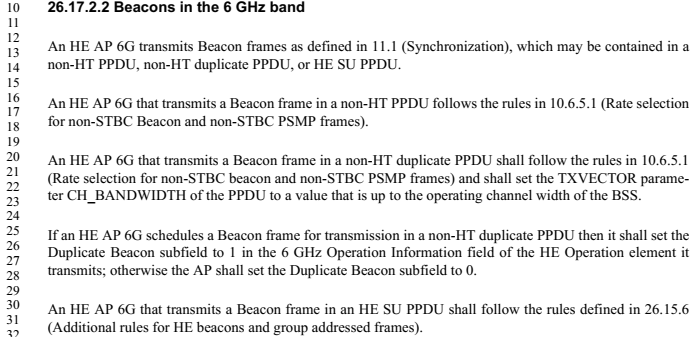 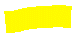 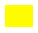 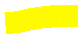 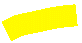 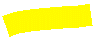 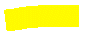 Since fixed with #24254 in D6.1: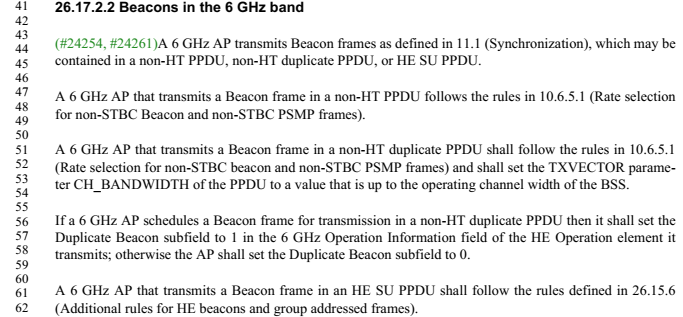 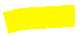 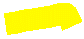 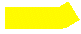 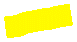 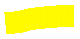 Proposed ResolutionREVISEDFor the reasons suggested, replace all occurances of “HE AP 6 GG” in 26.17.2.2 with “6 GHz AP”. Note to editor: This change is also made with the resolution to #24254.CID 24527Proposed ResolutionREJECTEDMost readers would see “6 GHz” as a term and not as six of something called GHz. Also, the typographic suggestion (contracting 6 GHz to 6GHz) is unnecessary and inconsistent with naming elsewhere in the standard and this amendment (e.g., the “20 MHz In 160/80+80 MHz HE PPDU field in the HE Capabilities element). 802.11 style uses a space between numbers and their unit, whether they are part of a name or not (although in the superscript and subscript of some varaibles we have remove the space, e.g., N20MHz).CID 24302DiscussionThe implied problem is that the “is always present” statements are unnecessary because this is clear for the element/field format.Figure 9-788d clearly shows that the Rx HE-MCS Map <= 80 MHz field and Tx HE-MCS Map <= 80 MHz field are always present.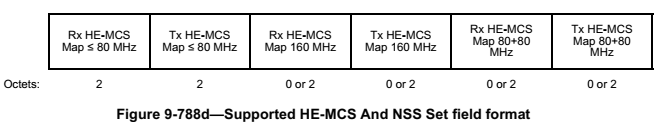 However, Table 9-525b does not clearly identify which fields are always present: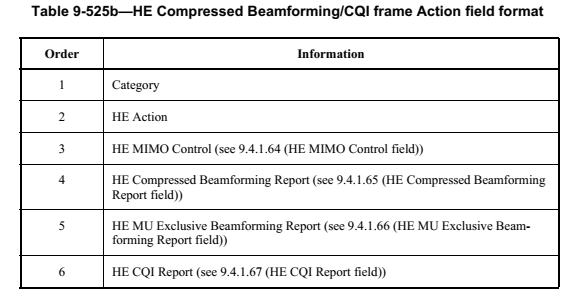 Only the following statement does that: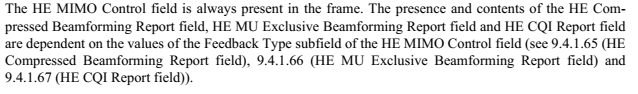 To err on the side of caution, the proposed resolution does not remove the statement for HE MIMO Control.Similarly, for the TIM and OPS elements in the OPS frame; keep the statement.Similarly, for the BSS Color Change Announcement element in the HE BSS Color Change Announcement frame; keep the statement.Proposed ResolutionREVISED. Figure 9-788d clearly shows that the Rx HE-MCS Map <= 80 MHz field and Tx HE-MCS Map <= 80 MHz field are always present. However, there is no clear indication that certain elements are necessarily always present in certain Action frames.TGax editor to delete the statements “The Rx HE-MCS Map ≤ 80 MHz subfield is always present in the Supported HE-MCS And NSS Set field.” and “The Tx HE-MCS Map ≤ 80 MHz subfield is always present in the Supported HE-MCS And NSS Set field.” From Table 9-321c.CID24541Context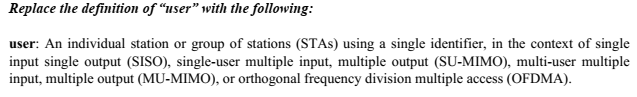 Proposed ResolutionACCEPTEDCID 24374Proposed ResolutionACCEPTEDCID 24540DiscussionIn D6.0 we have: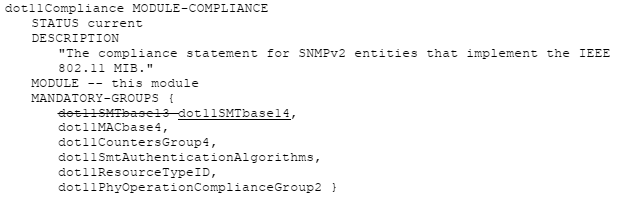 In REVmd/D3.4 we have: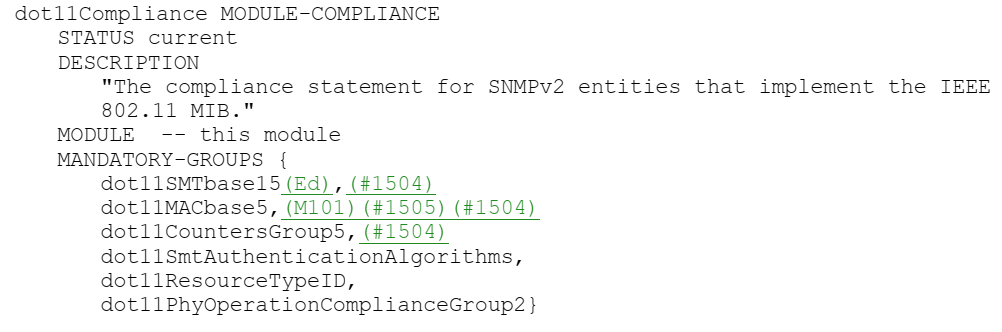 The resolution to #24539 has brought D6.0 up to date and the relavant changes are as follows: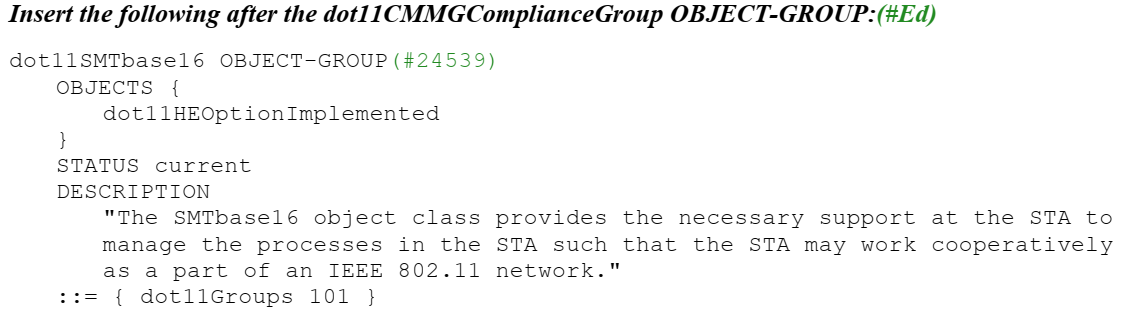 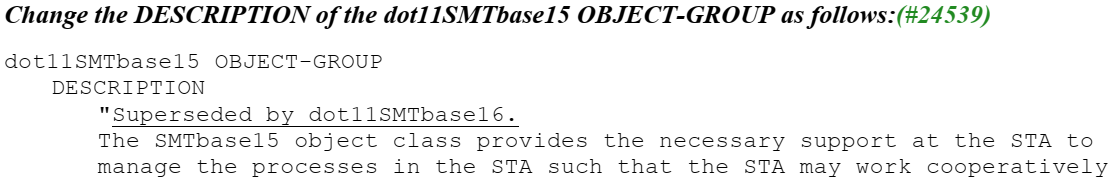 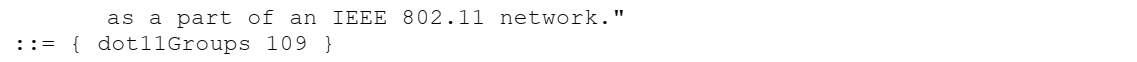 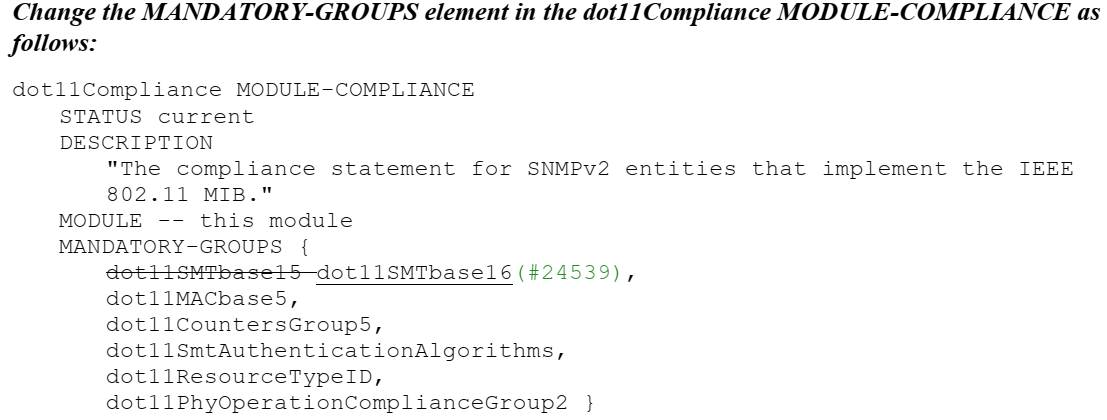 So, dot11Compliance is up to date.Proposed ResolutionREVISEDUpdate the dot11Compliance object so that it correctly quotes REVmd/D3.4.Note to editor: Changes associated with the resolution to #24539 have brought the draft up to date and no further changes are needed.CID 24418DiscussionFor reference, #20522 is included belowThe relavant text now reads as follows:The UL Target RSSI subfield of the User Info field indicates the expected receive signal power, averaged over the AP’s antenna connector, for the HE portion of the HE TB PPDU transmitted on the assigned RU.The problem identified by the commenter is that the bandwidth over which the signal is measured is not sufficiently clear. However, it is not clear why the commenter feels this is important. The objective of the measurement and associated signalling is to equalize receive power from the various transmitters. This objective is not necessarily met by prescribing exactly how the measurement is to be made. The receiver receives signals from multiple transmitters. It needs to sperate the signals and identify the signal strength contributed by each transmitter. And then indicates adjustements back to the transmitters. How the receiver spearates the signals is implementation specific and includes control over RU allocation, etc., in the Trigger frame.Proposed ResolutionREJECTEDDefining the bandwidth over which the signal strength is measured is unnecessary. CID 24417DiscussionThe commenter is pointing to, largely non-technical, changes proposed in #20521 and #20522. Specifically, these seem to be adding the units (“in dBm”) and, in the case of #20522 aligning the Target RSSI desciptions for Trigger frame and TRS Control.In the Trigger frame definition: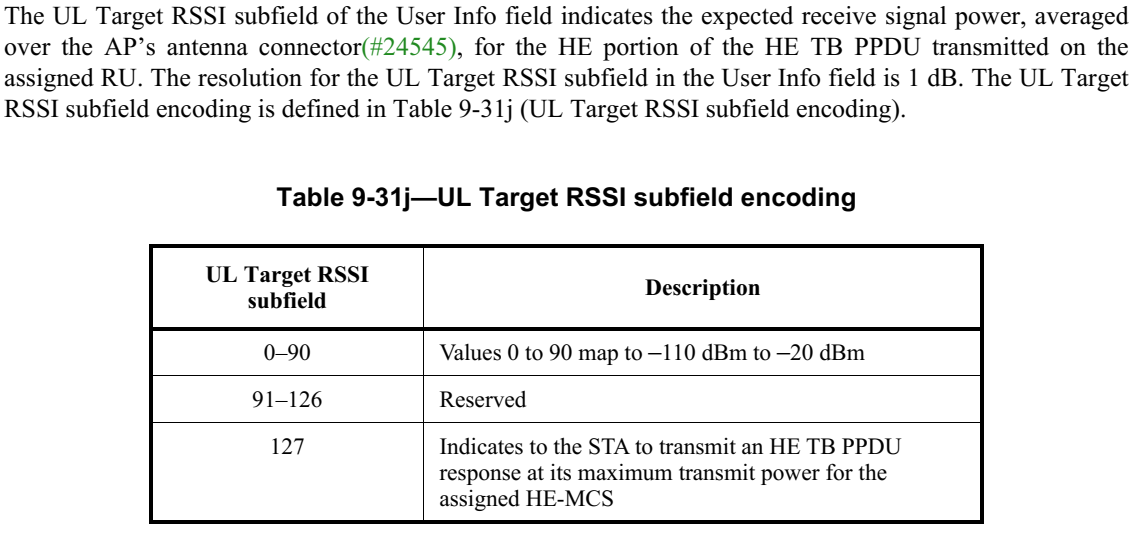 In the TRS Control frame definition: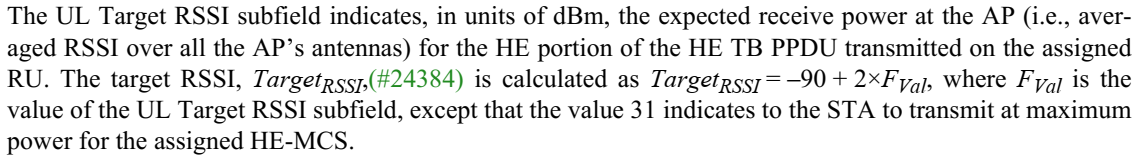 Proposed ResolutionREVISEDAdd units and align the descipritions of the UL Target RSSI subfield in the Trigger frame and TRS Control field as follows:At 126.32 (D6.0) delete the following (leaving the sentence that references the table):“The UL Target RSSI subfield of the User Info field indicates the expected receive signal power, averaged
over the AP’s antenna connector, for the HE portion of the HE TB PPDU transmitted on the assigned RU.
The resolution for the UL Target RSSI subfield in the User Info field is 1 dB.”In Table 9-31i replace the description for 0-90 with the following:“Indicates the expected receive signal power, averaged over the AP’s antenna connector, for the HE portion of the HE TB PPDU transmitted on the assigned RU. The expected receive signal power, in units of dBm, is Target_RSSI = F_val – 110, where F_val is the subfield value.”At 92.15 replace the paragraph with the following:“The UL Target RSSI subfield is set to a value, F_val, between 0 and 30 to indicate the expected receive signal power, averaged over the AP’s antenna connector, for the HE portion of the HE TB PPDU transmitted on the assigned RU. The expected receive signal power, in units of dBm, is Target_RSSI = -90 + 2 x F_val. The UL Target RSSI subfield is set to 31 to indicate that the STA transmit at the maximum power for the assigned HE-MCS.”Note to editor: F_val is a variable, F in italics with subscript val. Target_RSSI is a variable, Target in italics with subscript RSSI. x in equation is multiple.CID 24429DiscussionProposed ResolutionREJECTEDThe comment fails to identify a problem with the draft. Regarding the responsiveness of the resolution, the point being made is that transmit capabilities are plentiful in 802.11 and addresses the problem identified by the commenter: “There needs to be something at the receiving STA that relies on the setting of this bit, otherwise it's useless.” Transmit capabilities can be used by receiver in deciding, among other things, which AP to associate with or which capabilities to declare.CIDs 24425 and 24426DiscussionProposed Resolution for 24425 and 24426REJECTEDWhile the comment discusses the responsiveness of the resolution to a comment in the previous ballot, the issue is whether CAS can be sent in a PPDU that is not an HE PPDU. Since the spec does not prohibit this behavior, a compliant implementation may send CAS in a PPDU that is not an HE PPDU. An explicit statement prohibiting this would be necessary if that was the expected behavior, but an explicit may statement, while possibly helpful, is not needed to permit the behavior.CID 24083DiscussionIn the baseline, an EOF=1 delimiter means “end of frame.” It is either used on the padding delimiters that occur at the end of the A-MPDU or it occurs on the one and only MPDU (which is necessarily the last MPDU) in the A-MPDU.In 11ax, this is no longer the case. It is possible to have an EOF=1 delimiter (MPDU Length > 0) followed by delimiters with EOF=0.The EOF field in an A-MPDU subframe that carries an MPDU serves the following purposes:It helps identify the ack policy for a QoS Data frame. A QoS Data frame with Ack Policy = 0 sent in an A-MPDU subframe with EOF = 1 has ack policy Normal Ack. The same QoS Data frame sent in an A-MPDU subframe with EOF = 0 has ack policy Implicit BAR.For a receiving STA that is a non-HE STA or an HE STA that does not support ack-enabled single-TID operation, it identifies a non-aggregated context. If the first A-MPDU delimiter with a nonzero MPDU length has the EOF field equal to 1, then the receiving STA can handle the frame as it would any other non-aggregated case (non-HT PPDUs and HT PPDUs where the AGGREGATION field is 0). No additional frames will be present in the A-MPDU to modify the response.For a receiving STA that is an HE STA that does support ack-enabled single TID operation but does not support ack-enabled multi-TID operation, it either identifies a non-aggregated context or it identifies a frame that solicits an Ack frame response and that might be present with other frames in the A-MPDU. If it identifies a frame the solicits an Ack frame response, then an Ack frame will be the response. If it identifies a non-aggregated context, then the response will depend on the frame type (and other information). Either way, the response is determined by the frame in the EOF=1 subframe and there can only be one frame in the A-MPDU soliciting an ack/block ack response.For an HE STA that supports ack-enabled multi-TID operation, it identifies the non-aggregated context and it identifies a frame that solicits an Ack frame response. This case differs from the previous case in the sense that there might be multiple ack and/or block ack soliciting frames in the A-MPDU. The response will depend on the combinations of ack and/or block ack soliciting frames received.Capturing all the above nuances in renaming the field is difficult. It is proposed that we call it the EOF/Tag field and to use the terms “tagged MPDU” when referring to an MPDU carried in an A-MPDU subframe where the EOF/Tag field is set to 1. The term “untagged MPDU” would refer to an MPDU carried in an A-MPDU subframe with the EOF/Tag field set to 0.Other options considered:modified-MPDU and non-modified-MPDUack-modified-MPDU and non-ack-modified-MPDUflagged-MPDU and non-flagged-MPDUSM-MPDU and non-SM-MPDU (SM=subframe modified)M-MPDU (like S-MPDU, but too close to MMPDU)The commenters suggested name and terms (Solicit Ack and ack-soliciting MPDU/non-ack-soliciting MPDU) are not used because the terms do not accurately reflect its use; EOF=1 does not always cause an Ack frame to be sent. For example, in the S-MPDU context, it can be any frame, including BlockAckReq, Beacon frames and Action No Ack frames: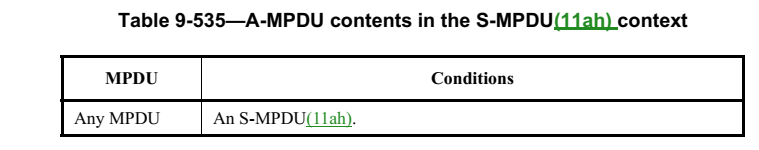 In fact, the HE beacon and HE ER beacon (and any other group addressed frame) are required to be sent as an S-MPDU, so this is not just a legacy issue.In reviewing all this, the comment resolver has identified an additional issue with the draft:In 10.12.7, there is a statement for creating an S-MPDU in a VHT PPDU and S1G PPDU:The EOF field may be set to 1 in an A-MPDU subframe carried in a VHT PPDU or S1G PPDU if the subframe’s MPDU Length field is nonzero and the subframe is the only subframe that has a nonzero MPDU Length field.But there is no equivalent statement for creating an S-MPDU in an HE PPDU, even though this explicitly required for group addressed Management frames and dynamic fragmentation.Proposed ResolutionREVISEDChange the name of the EOF field in the MPDU delimiter to “EOF/Tag field.” Use the terms “tagged MPDU” and “untagged MPDU” to identify the cases where an MPDU is carried in an A-MPDU subframe with the EOF/Tag field set to 1 or 0, respectively. These terms are preferred over “ack soliciting” because the EOF/Tag field can be set to 1 for an MPDU that does not solicit an acknowledgement.TGax Editor: implement the changes under the heading “Editing instructions for CID 24083” in <this document>Editing instructions for CID 24083TGax editor: At 43.62 change as follows (and move definition to maintain alphabetic order): media access control (MAC) protocol data unit (MPDU) (MPDU): An MPDU carried in an aggregate MPDU (A-MPDU) subframe that has the EOF field in the MPDU delimiter set to 1.TGax editor: At 45.19 change as follows (and move definition to maintain alphabetic order): medium access control (MAC) protocol data unit (MPDU) (MPDU): An MPDU carried in an aggregate MPDU (A-MPDU) subframe that has the EOF field in the MPDU delimiter set to 0.TGax editor: In Table 9-528 (MPDU delimiter fields (non-DMG)), change the field name “EOF” to “EOF/Ack Modifier” and change the description as follows:End of frame indication . Set to 1 in an A-MPDU subframe that has 0 in the MPDU Length field and that is used to pad the A-MPDU in a VHT or HE PPDU as described in 10.12.6 (A-MPDU padding for VHT PPDU). Set to 1 in the MPDU delimiter of an S-MPDU as described in 10.12.7 (Setting the EOF field of the MPDU delimiter)) and set to 1 in an MPDU delimiter preceding a QoS Data frame or Management frame soliciting an Ack or Per AID TID Info field with Ack Type field set to 1 in a Multi-STA BlockAck frame in a response that is contained in an ack-enabled multi-TID A-MPDU as described in 26.6.3.4 (Ack enabled multi-TID A-MPDU operation) and ack-enabled single-TID A-MPDU as described in 26.6.3.2 (Ack-enabled single-TID A-MPDU operation)(#24084). Set to 0 otherwise.TGax editor: change the title of 10.12.7 as follows:10.12.7 Setting the EOF field of the MPDU delimiterTGax editor: change as follows:The EOF field may be set to 1 in an A-MPDU subframe carried in a VHT PPDU or S1G PPDU if the subframe’s MPDU Length field is nonzero and the subframe is the only subframe that has a nonzero MPDU Length field. The EOF field of each A-MPDU subframe with an MPDU Length field with a nonzero value that is not the only A-MPDU subframe with MPDU Length field with a nonzero value in the A-MPDU carried in a VHT PPDU or S1G PPDU shall be set to 0. The EOF field shall be set to 0 in all A-MPDU subframes
that are carried in an HT PPDU.
An MPDU that is the only MPDU in an A-MPDU and that is carried in an A-MPDU subframe with 1 in the
EOF field is called an S-MPDU.
Change the term “EOF MPDU” to “tagged MPDU” throughout (including plural “EOF MPDUs” to “tagged MPDUs”).Change the term “non-EOF MPDU” to “untagged MPDU” throughout (including plural “EOF MPDUs” to “tagged MPDUs”)CID 24566DiscussionThe statement referenced in the comment is in 26.5.6 (Bandwidth query report operation)The STA shall include in the HE TB PPDU one or more QoS Null frames containing the BQR Control subfield with the channel availability information of the STA.For reference, 6.2.4.6a.6 states:The Available Channel Bitmap subfield contains a bitmap indicating the subchannels available at the STA
transmitting the BQR. Each bit in the bitmap corresponds to a 20 MHz subchannel within the operating
channel width of the BSS in which the STA is associated, with the LSB corresponding to the lowest numbered operating subchannel of the BSS. The bit in position X in the bitmap is set to 1 to indicate that the subchannel X + 1 is idle; otherwise it is set to 0 to indicate that the subchannel is busy or unavailable.
Availability of each 20 MHz subchannel is based on the ED-based CCA defined in 27.3.20.6.5 (Per 20 MHz CCA sensitivity) and is reported for the 20 MHz subchannels located in the operating channel of the reporting STA when the WM is idle as defined in 10.3.2.1 (CS mechanism) and in 26.5.2.5 (UL MU CS mechanism).Proposed ResolutionREJECTEDThe commenter is suggesting that the 20 MHz subchannel CCA state reported in the BQR be limited to the subchannels comprising the PPDU bandwidth. No justification is provided other than this is more “relaxed.” However, it would be more relaxed (easier to implement) if the report always comprised the subchannels of the STA’s operating channel width since 1) the BQR Control field has space for the full report and 2) the non-AP STA would not need to tailor the report based on the PPDU bandwidth of the BQR Trigger frame, i.e., add zeros where useful information could be sent.This is the current design, and a change to this behavior is not justified.CID 24567DiscussionAID12=0 allocates one or more contiguous RA-RUs for associated STAsAID12=2045 allocates one or more contiguous RA-RUs for unassociated STAsThe commenter suggests that there is a clarity problem with regard to a UORA response to a BQRP Trigger frame.At the cited location it states:A non-AP STA that supports generating a BQR responds (solicited BQR) as defined below:The STA that receives a BQRP Trigger frame shall follow the rules defined in 26.5.2.3 (Non-AP
STA behavior for UL MU operation) to generate the HE TB PPDU if the Trigger frame contains the
STA’s AID in any of the User Info fields; otherwise the STA shall follow the rules defined in 26.5.4
(UL OFDMA-based random access (UORA)) to gain access to an RA-RU and generate the HE TB
PPDU if the Trigger frame contains one or more RA-RUs.The STA shall include in the HE TB PPDU one or more QoS Null frames containing the BQR Control subfield with the channel availability information of the STA. The HE STA shall not solicit an
immediate response for the frames carried in the HE TB PPDU. The Ack Policy Indication subfield
of the frame shall be set to No Ack.Clearly, the intent is that a STA that receives a BQRP Trigger frame and that is not directly addressed by a User Info field in the BQRP Trigger frame (first part of above sentence) must generate an HE TB PPDU following the rules for UORA operation.If there are clarity issues, they are the following:Does the “shall” in “shall follow the rules in 26.5.4 to gain access and generate the HE TB PPDU” apply to both “follow the rules” and “generate the HE TB PPDU”? This is problematic if the following the rules does not result in channel access.There is no antecedent to “the HE TB PPDU”Does the “shall follow the rules” mean that the STA shall implement UORA support? Or does it mean that it responds only if it implements UORA support?Is a non-AP STA on a neighboring BSS or OBSS required to respond?It is not clear that a non-AP STA that does not Editing instructions for CID 24567An AP shall not transmit a BQR Trigger frame with the User Info field addressed to a non-AP STA that does unless it has received from that non-AP STA an HE Capabilties element with the BQR Support subfield equal to 1.A non-AP STA that support BQR and that receives a BQR Trigger frame with a User Info field addressed to the non-AP STA responds with an HE TB PPDU following the procedure in 26.5.2.3.1.A non-AP STA that supports both BQR and UORA operation that receives a BQR Trigger frame that allocates RA-RUs, but that does contain a User Info field addressed to the non-AP STA, responds with an HE TB PPDU as defined in 26.5.4.If the non-AP STA responds with an HE TB PPDU using one of the above procedures, then the A-MPDU carried in the HE TB PPDU shall include one or more QoS Null frames containing a BQR Control subfield with the channel availability information of the STA. The ack policy of the QoS Null frames shall be No Ack and additional frames in the A-MPDU (if any) shall not solicit an immediate response.The remainder of this document is work in progress…CID 24371CID 24404CID 24408References:D6.0 Misc CRD6.0 Misc CRD6.0 Misc CRD6.0 Misc CRD6.0 Misc CRDate:  2020-08-17Date:  2020-08-17Date:  2020-08-17Date:  2020-08-17Date:  2020-08-17Author(s):Author(s):Author(s):Author(s):Author(s):NameAffiliationAddressPhoneemailRobert StaceyIntelrobert.stacey@intel.comcommentscommentscommentscommentscommentscommentscommentscommentscommentsCIDPageClauseCommentProposed Change24002773.28G.1The attribute "mu-user-not-respond" should be consistent with the 11ax text change to Section G.4 that adds "HE MU PPDU"modify the Description field of the attribute "mu-user-not-respond" by changing the text "is part of a VHT MU PPDU" to "is part of a VHT MU PPDU or HE MU PPDU"commentscommentscommentscommentscommentscommentscommentscommentscommentsCIDPageClauseCommentProposed Change2403338.393.2There are references to "6 GHz STA" in the mainbody of the draft specification. However, 6 GHz STA is not defined in the subclause 3.Please define 6 GHz STA in either subclause 3.1 or 3.2. Alternatively, replace 6 GHz STA and 6 GHz AP with something else.commentscommentscommentscommentscommentscommentscommentscommentscommentsCIDPageClauseCommentProposed Change24526458.1326.17.2.2The use of "HE AP 6G" occurs only here and is undefined.Replace with the more commonly used "6 GHz HE AP".commentscommentscommentscommentscommentscommentscommentscommentscommentsCIDPageClauseCommentProposed Change24527456.3526.17.2.1The labels "6 GHz HE AP", "6 GHz HE STA", "6 GHz AP", "6 GHz non-AP HE STA" and other variants are awkward typographically since they start with a single numeral.Throughout the document, modify such labels by shortening "6 GHz" to "6GHz" and moving the "6 GHz" to before the last word. For example, replace "6 GHz STA" with "6GHz STA" and "6 GHz HE AP" with "HE 6GHz AP".commentscommentscommentscommentscommentscommentscommentscommentscommentsCIDPageClauseCommentProposed Change243029"The Rx HE-MCS Map <= 80 MHz subfield is
always present in the Supported HE-MCS And
NSS Set field." and "The Tx HE-MCS Map <= 80 MHz subfield is
always present in the Supported HE-MCS And
NSS Set field." in Table 9-321c--Subfields of the Supported HE-MCS And NSS Set field duplicate Figure 9-787d--Supported HE-MCS And NSS Set field format. "The HE MIMO Control field is always present in the frame. " in 9.6.31.2 HE Compressed Beamforming/CQI frame format duplicates Table 9-526b--HE Compressed Beamforming/CQI frame Action field format. "The TIM element and OPS element are always present in the frame." in 9.6.31.4 OPS frame format duplicates Table 9-526d--OPS frame Action field format. "A BSS Color Change Announcement element is always present in the frame." in 9.6.32.2 HE BSS Color Change Announcement frame format duplicates Table 9-526f--HE BSS Color Change Announcement frame Action field format.Delete the cited textscommentscommentscommentscommentscommentscommentscommentscommentscommentsCIDPageClauseCommentProposed Change2454142.423.2REVmd has deleted the term "user". It seems unnecessary (and causes conflicts in the text with other uses, beyond SU/MU).Delete the definition "replacement" for the term "user"commentscommentscommentscommentscommentscommentscommentscommentscommentsCIDPageClauseCommentProposed Change2437410.6.12[Resubmission of comment withdrawn on D5.0] An HE STA in 2G4 should not be allowed to send a frame with a bw-signalling TA in a DSSS/CCK PPDU (in the baseline this is disallowed because only VHT STAs can send BSTAs but VHT STAs do not operate in the 2G4 band), since DSSS/CCK PPDUs do not carry signalling in the scrambler initInsert as the third sentence of 10.6.12 Channel Width in non-HT and non-HT duplicate PPDUs in the baseline the sentence "The TA field shall not be set to a bandwidth signaling TA in a frame carried in a DSSS/CCK PPDU."commentscommentscommentscommentscommentscommentscommentscommentscommentsCIDPageClauseCommentProposed Change24540764.38C.3Error in baseline text. REVmd has dot11SMTbase15 (not dot11SMTbase13) in this location.Change the struck-through text to "dot11SMTbase15". Also dot11MACbase and dot11CountersGroup have also incremented in REVmd, beyond those shown here. Probably need to scrub the whole MIB for accuracy of quoted baseline text.commentscommentscommentscommentscommentscommentscommentscommentscommentsCIDPageClauseCommentProposed Change24418[Resubmission of comment withdrawn on D5.0] Re CID 20522. It is still not sufficiently clear that it's not over the PPDU bandwidth, it's over the RU widthMake the changes proposed in CID 20522commentscommentscommentscommentscommentscommentscommentscommentscommentsCIDPageClauseCommentProposed ChangeResolution20522111.269.3.1.22.1"The UL Target RSSI subfield of the User Info field indicates the expected receive signal power, averaged over the AP's antenna connectors, for the HE TB PPDU transmitted on the assigned RU." needs to be clearer that this is about the RSSI over the PPDU bandwidth (unlike AP Tx Power) [powerprecorr]Change the cited text at the referenced location to "The UL Target RSSI subfield of the User Info field indicates the expected RSSI, in dBm, over the PPDU bandwidth, averaged over the AP's antenna connectors, for the HE TB PPDU transmitted on the assigned RU."At 76.26 change "The UL Target RSSI subfield indicates, in units of dBm, the expected receive power at the AP (i.e., averaged RSSI over all the AP's antennas) for the HE TB PPDU transmitted on the assigned RU." to "The UL Target RSSI subfield indicates the expected RSSI, in dBm, over the PPDU bandwidth, averaged over the AP's antenna connectors, for the HE TB PPDU transmitted on the assigned RU." and in the next sentence change "The target receive power" to "The target RSSI, TargetRSSI,"REJECTED (EDITOR: 2019-07-19 20:45:48Z) - A Trigger frame can be sent in non-HT DUP format and hence AP Tx Power normalized to 20 MHz bandwidth. On the other hand, an AP is aware of the bandwidth (corresponding to the allocated RUs) of the solicited HE TB PPDU thereby normalization to bandwidth is not relevant. 

Furthermore, the HE TB PPDU bandwidth is greater than or equal to the bandwidth corresponding to the allocated RUs. Hence, an UL Target RSSI that is normalized to HE TB PPDU bandwidth changes the meaning of this subfield.commentscommentscommentscommentscommentscommentscommentscommentscommentsCIDPageClauseCommentProposed Change24417[Resubmission of comment withdrawn on D5.0] Re CIDs 20521, 20522. Various editorial consistency improvements were proposed but not addressedMake the editorial consistency improvements proposed for CIDs 20521, 20522commentscommentscommentscommentscommentscommentscommentscommentscommentsCIDPageClauseResn StatusCommentProposed Change24429[Resubmission of comment withdrawn on D5.0] CID 20769. The resolution is not responsive to the comment, which was a technical comment rather than an editorial commentMake the changes proposed by CID 20769commentscommentscommentscommentscommentscommentscommentscommentscommentsCIDPageClauseCommentProposed ChangeResolution20769Re CID 16239: the stuff quoted in the resolution explains what an SU beamformer may do, but it does not justify the STA advertising that it is capable of doing these things. There needs to be something at the receiving STA that relies on the setting of this bit, otherwise it's uselessIn Figure 9-772c change "SU Beamformer" to "Reserved". In Table 9-321b delete the "SU Beamformer" row; delete " if the SU Beamformerfield is 1 and", "If the SU Beamformer subfield is1:" (2x), ; change "Reserved if the SU Beamformer subfield is 0" to "Reserved if operation as an SU beamformer is not supported" (2x). In 27.6.2 delete the first para and delete " and shall set the SU Beamformer subfield to 1" in the third paraREJECTED (EDITOR: 2019-07-19 18:45:12Z) - A precedent exists for defining Tx capability in previous amendments.commentscommentscommentscommentscommentscommentscommentscommentscommentsCIDPageClauseCommentProposed Change24425[Resubmission of comment withdrawn on D5.0] CID 20646. The resolution is "the spec will not list all the cases that are not allowed" -- but that is exactly what the spec needs to do! Otherwise there will be interop problems (because someone will do the undocumented not allowed thing, and then someone else will not know how to deal with this)At the end of 9.2.4.6a.7 add a para "A CAS Control field is not present in a PPDU that is not an HE PPDU."24426[Resubmission of comment withdrawn on D5.0] CID 20646. The resolution is "the spec will not list all the cases that are not allowed" -- but that is exactly what the spec needs to do! Otherwise there will be interop problems (because someone will do the undocumented not allowed thing, and then someone else will not know how to deal with this)As it says in the commentcommentscommentscommentscommentscommentscommentscommentscommentscommentsCIDPageClauseCommentProposed ChangeResolution2064674.459.2.4.6.3aIt is not clear which Confrol fields may be included in a non-HE PPDU (Liwen indicated not all may be)At the end of 9.2.4.6a.7 add a para "A CAS Control field is not present in a PPDU that is not an HE PPDU."REJECTED (EDITOR: 2019-07-19 17:20:20Z) - Discussion: the spec will not list all the cases that are not allowed.commentscommentscommentscommentscommentscommentscommentscommentscommentsCIDPageClauseCommentProposed Change24083232.109.7.1It is no longer just an EOF (end-of-frame) field.This field should be changed such as to "EOF/Solicit Ack" field. Also, it is better to change EOF MPDU to Ack-Soliciting MPDU, and non-EOF MPDU to Not-Ack-Soliciting MPDU, accordingly. (Suggestions for better terms are welcomed.)commentscommentscommentscommentscommentscommentscommentscommentscommentsCIDPageClauseCommentProposed Change24566369.2726.5.6If the PPDU carrying BQRP is not occupying 160MHz, there should be no requirement for non-AP STA to report channel availability info for the entire 160MHz. Reporting those 20MHz subchannels occupied by the PPDU carrying BQRP should be sufficientrelax the STA reporting requirementcommentscommentscommentscommentscommentscommentscommentscommentscommentsCIDPageClauseCommentProposed Change24567369.1526.5.6Can AID12=0 or 2045 in BQRP?Clarify whether STA needs to respond to such BQRPcommentscommentscommentscommentscommentscommentscommentscommentscommentsCIDCommentProposed Change24371[Resubmission of comment withdrawn on D5.0] Per the definition of an antenna connector there is only ever one for tx and one for rxIn 9.2.4.6a.1 TRS Control change "combined transmit power at the antenna connectors of all the transmit antennas" to "power at the transmit antenna connector". In 9.3.1.22.1 General change "combined transmit
power at the antenna connectors of all the transmit antennas used to transmit the Trigger frame" to "power at the transmit antenna connector"; "averaged
over the AP's antenna connectors" to "averaged
over the AP's antennas". In 9.3.1.22.9 NDP Feedback Report Poll (NFRP) variant change "receiver's antenna connector(s)" to "receiver's receive antenna connector". In 3.2 (2x) and 9.4.2.248 HE Operation element and 26.17.7 Co-hosted BSSID set change "antenna connectors" to "receive and transmit antenna connectors". In 11.10.14 Multiple BSSID set (5x) change "antenna connector" to "receive and transmit antenna connectors". In 26.10.2.4 Adjustment of OBSS PD and transmit power and 26.10.2.5 OBSS PD SR transmit power restriction period (2x) and 26.10.3.3 SRP-based spatial reuse backoff procedure change "output of the antenna connector" to "transmit antenna connector". In 26.10.3.2 PSR-based spatial reuse initiation change "RSSI at the antenna connector(s)" to "RSSI at the receive antenna connector". In 26.10.3.4 UL Spatial Reuse subfield of Trigger frame change "total power at the antenna connector(s)" to "total power at the transmit antenna connector". In 27.3.15.2 Power pre-correction change "target receive signal power of the HE TB PPDU averaged over the AP's antenna
connectors" to "target receive signal power of the HE TB PPDU at the AP's receive antenna
connector" and "antenna connector(s)" to "receive antenna connector". In 27.3.14.3 Pre-correction accuracy requirements change "support per chain max(P-32, -10) dBm as the minimum trans-
mit power, where P is the maximum power, in dBm, that the STA can transmit at the antenna connector of
that chain" to "support max(P-32, -10) dBm as the minimum transmit power, where P is the maximum power, in dBm, that the STA can transmit at the transmit antenna connector" and "at the STA's antenna connector" to "at the STA's receive antenna connector". In 27.3.20.1 General change "the antenna connectors" to "the receive antenna connector"commentscommentscommentscommentscommentscommentscommentscommentscommentsCIDPageClauseCommentProposed Change2440410.23.4.2.3[Resubmission of comment withdrawn on D5.0] The baseline says "Frame exchange sequences for Management frames are excluded from the used_time update.", but it is not clear how HE TB PPDUs count for used_time. The answer is that TXOPs involving HE TB PPDUs should be excluded from used_time the AP can account for them when it allocates the admitted_time to the non-AP STA; any other unfairness is addressed by other mechanisms (e.g. the MU EDCA parameter set).In the referenced subclause, change "Frame exchange sequences for Management frames are excluded from the used_time update." to "Frame exchange sequences for Management frames and frame exchange sequences that include HE TB PPDU transmission are excluded from the used_time update."commentscommentscommentscommentscommentscommentscommentscommentscommentsCIDPageClauseCommentProposed Change24408[Resubmission of comment withdrawn on D5.0] Re CID 20068 said "Avoid reference to magic numbers (2045). TGax has discussed this topic before and had decided to replace all references to AID12=0 or AID12=2045 with RA-RU for associated or unassociated STA." and was not rejected, but there are still lots of references to 2045Fix explicit 2045s in 26.4.1 Overview, 26.4.2 Acknowledgment context in a Multi-STA BlockAck frame, 26.5.2.2.1 General, 26.5.2.2.3 Padding for Trigger frame or frame containing TRS Control subfield, 26.5.2.3.1 General, 26.5.2.4 A-MPDU contents in an HE TB PPDU, 26.5.4.1 General, 26.5.4.5 Additional considerations for unassociated STAs, 26.11.1 STA_ID